招聘学校（园）简介翠屏区宜宾市翠屏区牟坪镇初级中学校位于牟坪镇育人街74号，牟坪镇是全省乡村振兴示范镇，以“牟坪味道，长江首橙”闻名于外，当地民风淳朴，人民生活富裕。牟坪中学以“动起来，生命更精彩”为特色理念，办区域性农村示范性初中。宜宾市翠屏区牟坪镇中心小学校建于1905年，下辖绥庆校区、坳田坎校区、工农校区、杏花校区四个校区，学校以"精勤"文化为办学特色，建立了留守儿童心理健康辅导站，乡村少年宫，也是全国文明校园和四川省艺术教育特色学校。宜宾市翠屏区邱场镇中心学校位于宜宾市翠屏区经济副中心金秋湖镇，是“茶韵文化”特色校园、四川省首批校园足球示范学校、四川省环境友好型学校、四川省教育信息化试点项目优秀单位、宜宾市园林学校、宜宾市阳光体育示范校。宜宾市一曼中学校始建于1943年,坐落在“一曼”故里——翠屏区白花镇，现有高中教学班级44个，教职工150余人。学校以“弘扬一曼精神，传承红色教育”为核心，“立德扬长自信发展”为办学理念，形成了自主体验式育德的特色教育。在建高中部新校区占地178亩，计划2021年9月正式搬迁，同步创建省二级示范校。宜宾市翠屏区永兴镇中心幼儿园位于川南西部藕海荷莲小镇中心地带，现占地总面积约7500平方米，总体建筑面积500平方米。2010年，幼儿园顺利通过宜宾市市级示范园评估验收，是首批宜宾市乡镇市级示范园,2018年被评为三星级幼儿园，2020年扩建12—15个班级规划项目获批。永兴镇中心幼儿园充分利用当地得天独厚的藕乡资源，以“和润童心 快乐童年”为课程理念，以《玩转田园》为主题，组织开展一系列丰富多彩的田园活动,获得社会、家长幼儿的一致好评。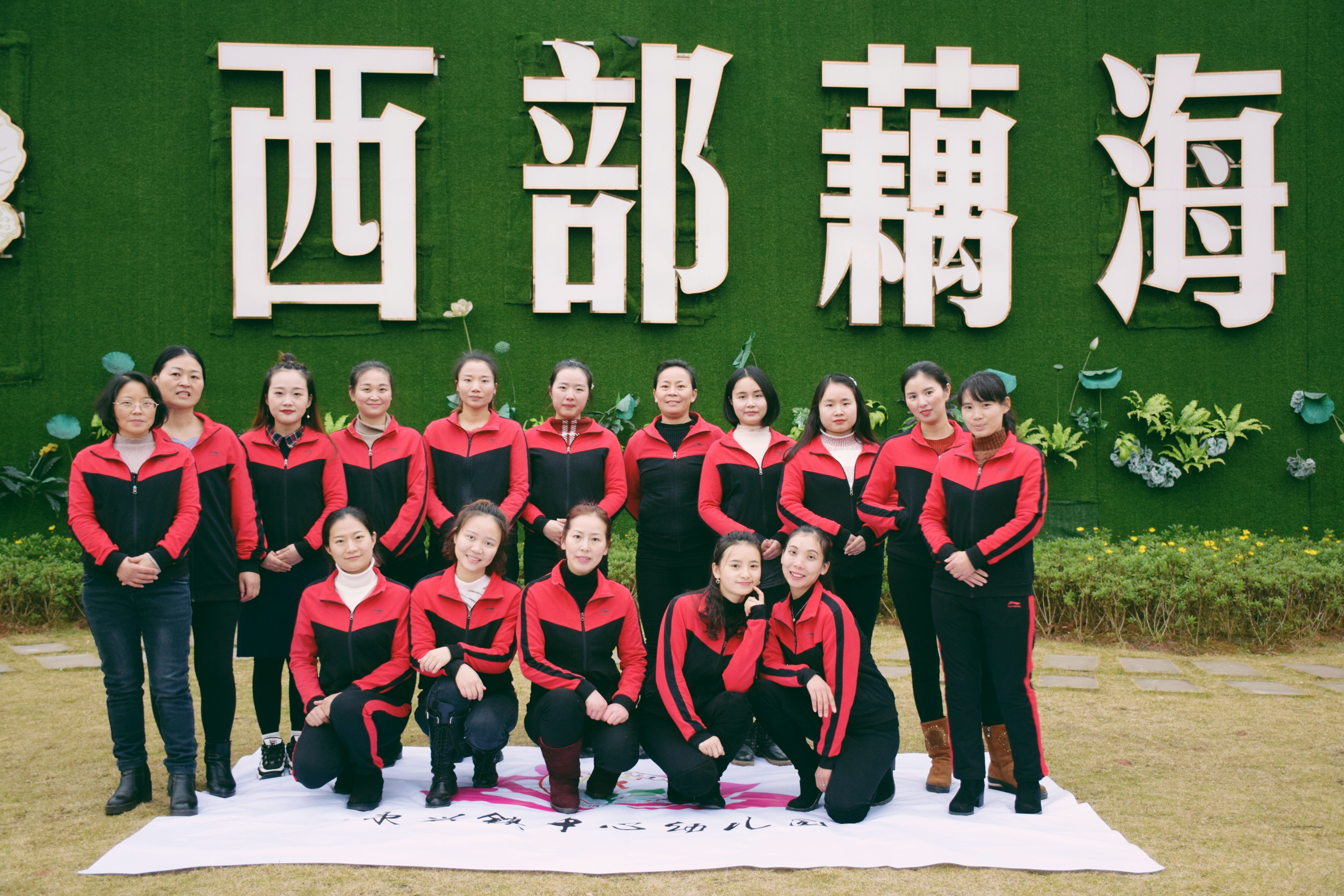 三江新区宜宾市翠屏区凉姜中心学校坐落于宜宾临港经济技术开发区双城街道双河社区，是一所 “九年一贯制”学校。学校独特创新的办学理念，以人为本的服务意识，彰显着朝气蓬勃之韵、人文和谐之美。是“家长的选择、教师的舞台、孩子的乐园”。叙州区宜宾市叙州区隆兴中心校地处风景秀丽的樟海镇。境内有4A级景区—世界樟海；越溪河在境内流淌；今年通车的成宜高速穿境而过，且有出口。学校传承蟠龙书院精神，以“理想教育、儒雅人生”为办学方向，教育质量好，是教书育人的好场所。宜宾市叙州区观音镇古罗初级中学校学校位于叙州区北部的观音镇，环境优雅，教育质量稳居全区前列，独创“快乐135”学习模式。享有“市义务教育示范学校”“市校风示范校”“区质量优秀单位”等荣誉，是叙州区首批高效课堂建设实验基地之一。拥有标准化运动场，教师公租房正在建设之中。宜宾市叙州区观音镇凉风学校（初中）坐落在叙州区北部，距观音8公里。追求“和谐共生”、“团结奋进”的校园文化。其初中部教育教学质量位居全区前列，是“县级文明单位”“县（区）质量优秀单位”。拥有教师公租房24套，标准化运动场正在建设之中。宜宾市叙州区观音镇中心校观音镇是叙州区的副中心，四川省首批重点发展小城镇，宜宾市唯一一个全国发展改革试点城镇，也是教育名镇。观音镇地处“东大陆”中心，现距宜宾市56公里，距成贵高铁、乐宜高速泥溪站20公里。在建的宜宾至成都距离最短的宜仁高速（2020年建成）在观音镇设出口，建成后30分钟到宜宾，60分钟到成都。观音镇中心校辖区内单设初中3所，九年一贯学校1所，片区小学4所，村小5所，中心幼儿园1所，在职教师500余人，在校学生近10000人。形成了一套良好的教师培养、成长、发展机制，教育教学质量综合评价连续20年荣获全区县一等奖。宜宾市叙州区柳嘉镇初级中学校占地35亩，在校学生1500人，教职工88人。学校以“仁和教育，幸福柳嘉”理念，建设为环境优美、特色鲜明、质量优良的示范学校。柳嘉镇中，占地35亩，在校学生1500人，教职工88人。学校以“仁和教育，幸福柳嘉”理念，建设为环境优美、特色鲜明、质量优良的示范学校。宜宾市叙州区泥溪中心学校位于叙州区西北的泥溪镇，距宜宾市区50公里，环境优美，交通便利，高速公路、高速铁路均在泥溪设有站口，泥溪岷江大桥、“泥观”快速通道已开工建设，与县城、市区及周边乡镇形成半小时交通圈。叙州区泥南镇初级中学校地处岷江河畔，在叙州区西北边陲，距县城柏溪镇60公里。东与泥溪镇隔河相望，南通蕨溪镇达县城、西接龙池乡、沐川县，北连犍为县。泥南镇初级中学就坐落在泥南镇政治、经济、文化中心—十字路西街。一直秉承“为发展奠基 为成长搭台”的办学理念，关注每个生命的精彩成长，先后推进“书香校园”建设、“平安校园”建设、“文明校园”建设等。历任初中的校长率先垂范、呕心奋进，带领全体教职工以教科研兴校，以德育引领，以安全保障，以特色创新为导向引领，着眼于学校长远发展建设。宜宾市叙州区龙池乡中心学校是九年一贯制学校，全校共18个教学班级，800余名学生，60名教职工，学校以“纯美龙池、生态教育”为办学理念，以“生态德育、生态管理、生态课堂、生态校园”为办学特色。宜宾市叙州区蕨溪镇中心学校蕨溪镇位于宜宾市叙州区西北部，紧靠岷江南岸，全镇幅员面积214.93平方公里，辖20个行政村、7个农村社区村、2个社区居委会，总人口5.44万人，是宜宾市叙州区岷江片区三镇三乡的区域中心镇、宜宾市叙州区旅游资源大镇。蕨溪镇距叙州区49公里，水陆交通便捷。宜宾市叙州区高场镇初级中学校学校在高场镇碧水街，距叙州区政府21公里，距翠屏区城区22公里，距屏山县新县城3公里，区位优势明显，交通便捷，学校环境优美，党政重教，社会支教，教师乐教，教学质量在全区处于中上。宜宾市叙州区樟海镇大塔小学校越溪河畔、樟海之濒、晚荔之乡，距乐宜高速“屏山站”3公里，屏山高铁站9公里，五粮液机场约18公里处，美丽的小镇——李场镇以崭新的面貌出现在您面前，镇内有三个片区：大塔片、李场片、马场片；李场初中窗含群山、门迎秀木；大塔学校荔花羞语、龙眼流芬；欢迎您采福地四时之玉菁，谱李场教育之奎章。宜宾市叙州区安边镇安边学校位于国家重点工程向家坝电站所在地的左岸，距向家坝水电站大坝约2公理，与云南省水富市隔江相望，与叙州区柏溪镇相距17公理，全镇共有师生2300余人。学校以“魅力教育、和谐发展”为办学理念，努力打造“想干事、能干事、干成事”的团队，不继丰富“魅力教育，和谐发展”的内涵。宜宾市叙州区普安冠英小学校坐落于冠英古街街尾，有教师周转房，生活方便。学校创建于20世纪30年代，2001年重新修建，2019年扩建。学校占地13亩，有11个教学班，21位教师。干群关系融洽、同事团结和谐。冠英小学时一所工作、生活俱佳的学校。宜宾市叙州区双龙镇罗河小学双龙镇罗河小学距离区府所在地48km，坐落在绿树成荫的夷姥山下。学校以“乐和”为办学理念，教职工团结互助，培养了“清华学子邢义波”等优秀学子。宜宾市叙州区横江中学校坐落于国家级历史文化名镇、4A级风景区横江古镇。学校创建于1943年，1982年经四川省政府批准为完全中学。学校现占地82亩，总建筑面积17900平方米，图书馆藏书36360册，拥有区内一流现代化教育配套设施。建有图书室、音乐室、书法室、绘画室、舞蹈教室、微机室、录播室、物理实验室、化学实验室、生物实验室、科学实验室等多个专用教室，专业心理咨询室2个。叙州区特殊教育学校创建于1996年，2013年新建于县城北新区，距离宜宾市10公里。学校以“为残疾孩子的生存奠基”为办学理念，以“会做人、会学习、会生存、会生活”为培养目标。在“博爱、和谐”校训引导下，努力把学校打造成师资精良，规范现代，特色鲜明，质量一流的特殊教育学校。宜宾市叙州区柳嘉镇第二小学校创办于2015年，占地面积46亩，在校学生1000人，教职工60人。学校以“花果二小，魅力柳嘉”为理念，发展为环境优美、设备完善、特色鲜明的窗口学校宜宾市叙州区双龙镇捧印小学学校在叙州区的西南方向，距区府所在地49km，坐落在秀美的蟠龙湖水库旁边。学校以“捧读诗书，印行天下”为办学理念，教职工团结和谐。宜宾市叙州区柳嘉镇发龙小学校学校于50年建校，占地面积12亩，7个班学生247人，教职工23人。以养正教育为理念的特色教育。宜宾市叙州区蕨溪镇中心学校蕨溪镇位于宜宾市叙州区西北部，紧靠岷江南岸，全镇幅员面积214.93平方公里，辖20个行政村、7个农村社区村、2个社区居委会，总人口5.44万人，是宜宾市叙州区岷江片区三镇三乡的区域中心镇、宜宾市叙州区旅游资源大镇。蕨溪镇距叙州区49公里，水陆交通便捷。宜宾市叙州区樟海镇大塔初级中学校越溪河畔、樟海之濒、晚荔之乡，距乐宜高速“屏山站”3公里，屏山高铁站9公里，五粮液机场约18公里处，美丽的小镇——李场镇以崭新的面貌出现在您面前，镇内有三个片区：大塔片、李场片、马场片；李场初中窗含群山、门迎秀木；大塔学校荔花羞语、龙眼流芬；欢迎您采福地四时之玉菁，谱李场教育之奎章。宜宾市叙州区安边镇中心幼儿园安边镇中心幼儿园位于国家重点工程向家坝电站所在地的左岸，距向家坝水电站大坝约2公理，与云南省水富市隔江相望，与叙州区柏溪镇相距17公理，全镇共有师生500余人。学校以“魅力教育、和谐发展”为办学理念，努力打造“想干事、能干事、干成事”的团队，不继丰富“魅力教育，和谐发展”的内涵。江安县江安县底蓬中学地处蜀南竹海、夕佳山古民居、仁和百竹海“旅游金三角”的江安县南乡片区重镇——夕佳山镇·底蓬街道学校有近百年的办学历史，学校始办于1938年，历经变革。学校占地44800平方米（67亩），现有36个教学班，其中高中20个班1255人，初中16个班832人，共计2087人。教职工124人，平均年龄35岁。本科学历100人，学历达标率100%，中级职称60人，高级职称20人，县级以上骨干教师27人。我校是市级阳光体育示范校，全国青少年足球运动学校.江安四中该校是一所具有60年办学历史的县属中学。现有在编教职工160多人，在校学生3000余人。学校以“初中夯基，高中创牌，艺体特色”为办学理念，“创农村一流高中”为办学目标。初中教学质量位居全县前列, 高中教学质量稳步上升，为各级各类本科院校输送了大量优秀人才。学校先后被评为宜宾市“文明单位”、“宜宾市阳光体育示范校”“宜宾市艺术特色示范学校”。江安县大井中学1998年9月建校。现教职工55人，19个教学班，学生945人，占地18935平米，7人制足球场一个，篮球场2个，体育场地11073平米，校训“求真、尚善”， 育人理念“以品行立身，以学识立世”，以“足球”为特色。获得“全国足球特色学校”、首届“省文明校园”、“市教育先进单位”、“市依法治校示范校”、“市书香校园”、“市阳光体育示范校”、“市德育先进单位”、“市卫生先进单位”、“省足球特色示范校”等荣誉。江安县大妙中学单设于１９９2年，现有教职工39人，学生617人。学校秉承“持续发展、追求卓越”的办学理念，打造“荷韵校园”，培育“儒雅学子”；先后荣获“全国青少年足球特色学校”“宜宾市语言文字规范化示范校”“宜宾市阳光体育示范校”“宜宾市依法治校示范校”“宜宾市教育工作先进集体”等20余项称号；教学质量多次荣获市县一等奖，教育综合督导评估连续多年获一等奖。江安县留耕镇中心小学校是一所有百年历史的全日制公办小学，学校环境优美、交通方便、设施齐备。学校地处江安县城东南，青峰山下，离江安县城18㎞、离成渝高速（93环线）怡乐出口3㎞。学校占地10589㎡，运动设施和功能室齐全，现有14个教学班、学生678人。学校以“书香校园、求真尚善、合格公民、个性发展”为办学目标，育人业绩优秀。学校是四川省首批校园足球特色学校、宜宾市阳光体育示范学校、江安县德育工作先进单位、教育教学综合督导评估多次获一等奖。江安县大井中心校学校施教区辐射9个行政村（社区），占地面积14342㎡，现有学生760余人，教学班18个，教职工33名；学校倾力打造“竹韵”校园文化特色；以做一个有气节的人为育人目标；以坚毅有节做事，虚心向上做人为校训；和谐有序，虚心向上的校风；用心扶持，致力求新的教风；事事用心，节节向上的学风，极力提升学校的育人氛围。通过全体师生的共同努力，我校先后获得了“四川省教师技能示范校”“宜宾市校本培训先进单位”“县文明单位”等荣誉称号。江安县特殊教育学校学校建于1990年，原名江安县聋哑学校，学校占地5244平方米，现有教学班级10个，有学生126人，教师23名，学校以“惠恩致远”为主题文化，坚持“一切为了特殊孩子的生存和发展奠基”的办学理念，以生存教育为根本，文化教育为基础，艺体教育为特色。学校被评为四川省首批环境友好型学校、宜宾市环境优美示范校、江安县文明单位、江安县卫生单位。江安县红桥中心校该校始建于1912年，目前24个班级，教职工50人，学生1216人。我校以“一切为每个学生的终身发展奠基”为办学理念，以“梅花文化”为载体推进素质教育，以乡村少年宫为阵地促进艺体发展。2019年7月，《红桥印象.猪儿粑》和《龙娃贺春》获少年宫展演一等奖。11月，《英雄王二小》获诗文诵读县级一等奖。江安县蟠龙小学该校始建于1934年，是一所古老而又年轻的学校。占地面积8101平方米，现拥有18个教学班级，学生总数600余人，配备专任在编教师32人。江安县底蓬小学学校始建于1979年9月，现有教学班级24个，学生969人，教职工48人。学校秉承“立德树人，为学生终身发展奠定基础”的办学理念，，建有乡村少年宫和校园电视台。学校近年评为宜宾市“书香校园”、“法律进校园示范学校”和江安县“德育先进单位”等。江安县留耕幼儿园该园于2007年开办，2012年独立建园，以“培育好幼儿，服务好家长，贡献于社会”的办园理念。现有幼儿200余名、教职员工20余名。近年来在县级各项考核中均获一二等奖，师生在参加省、市、县级各类比赛中成绩喜人。是市级环境友好节约型单位、县级文明单位、县级公办二级园、县级三星级幼儿园。长宁县长宁县古河镇中心小学校镇内有两个国家4A级景区，距县城12公里，10分钟可到达。学校占地16亩，现有教职工55人，食宿方便，中午提供午餐，学校安排教师周转房住宿。长宁县铜鼓镇铜鼓初级中学校位于长宁、珙县、高县三县交界，交通方便(距宜宾46公里、长宁22公里，巡场15公里)，学校有规范的教师宿舍、教师食堂，能为教师提供食宿。是长宁县首届名学校，长宁县唯一的市级示范性初中学校。长宁县特殊教育学校学校地处长宁县金枝丫大道，学校交通便利，环境优雅。学校创办于2014年9月，是由教体局直属管理的九年一贯制寄宿制公办学校。学校秉承“一切为了残疾儿童的成长发展”的理念。长宁县双河中学校学校地处古镇中心，百年老校。县城之南25公里，宜叙高速直达，市级示范性普通高中，学校现有教职工人数83人，教学班27个（初中15个，高中12个），学生1460人，“6.17”地震后预计对学校投资1.72亿元，建设成为一个庭园式校园，2020年秋期全面投入使用，打造为品牌学校。长宁县开佛义务教育学校学校坐落在国家3A级风景名山佛来山脚,现有教师75人，中小学生1346人。坚持“开心学校，幸福教育”的理念，距离县城6公里，交通方便，是一所位置优越、布局合理、环境优美、功能完善、师资雄厚、成绩优异的义务教育学校。长宁县竹海初级中学位于宜宾市“两海”示范区、蜀南竹海“AAAAA”级景区、经济副中心规划建设中心城镇--竹海镇, 风景秀美，交通便捷，学校有食堂，有教师周转房（寝室），属乡镇大规模学校，培养了全国优秀教师、省市级骨干教师多名，教学质量名列全县前茅，发展前景极佳。长宁县竹海镇第二小学校位于蜀南竹海以西宜宾市“两海”示范区，风景秀丽，交通便捷，学校有食堂，有教师周转房，是莘莘学子潜心学习的成长之地，学校贯彻立德树人根本任务，以“德以修身，行以致雅”为校训，打造“德雅”校园，开启学生智慧，发展学生能力，升华学生人格。长宁县硐底镇义务教育学校学校位于硐底镇新区，东与龙头镇接壤，西与巡场镇接连，南与珙县相邻，北与花滩镇相连。交通方便，建于1997年，占地面积33.5亩，是全国足球特色学校、女子足球训练基地。全校教师82人，学生人数1500人，随着社会的发展，规模不断扩大。长宁县铜鼓镇义务教育学校学校距长宁县城约13公里，学校占地约35亩，校园环境优雅，绿树成荫。学校确立“志存高远崇学尚贤”的办学理念，建立以“固本培元、快乐育贤”为主要内容的“育贤”主题文化。近年来，学校多次获得市级、县级奖励。长宁县双河镇中心小学校学校距县城22公里，高速直达。倚庙而建，古色古香。处全域旅游示范乡镇之中心。可饮葡萄神泉，可品驰名凉糕，可游文峰笔架，可赏嘉鱼清泉，可歌，可诗。教学及综合楼建设接近尾声，崭新校园即将呈现。长宁县双河镇上西小学校创建于1951年，距双河场镇2.5公里，占地面积5049平方米，校环境优美，育人氛围浓厚。现代教学设备设施一应俱全，是市级校风示范校、市级文明校园、县级教育工作先进集体，连续多年综合考评特等奖。长宁县花滩镇中心小学校学校交通便利，距长宁县城32公里，距蜀南竹海20公里，距宜宾市40公里，毗邻珙县县城巡场镇，省干线宜珙双向四车道柏油公路穿境而过，预计2021年宜威高速通车，花滩镇将设出口。食堂提供午餐和晚餐，有单独的教职工宿舍，让教师工作顺心、生活安心，是一个团结、奋进、和谐的大家庭。高县高县来复中学校高县来复镇是高县的经济副中心，学校位于高县来复镇中心地带，始建于1958年，占地100余亩，交通方便快捷，校园环境优美，设备设施完善，现有普高学生1704人，初中学生1329人，学校发展空间大。高县第一实验小学校学校位于高县文江镇中心地带，育人环境优美、设备功能齐全、交通方便快捷，工作氛围融洽。高县沙河实验小学校学校位于豆腐名镇---沙河驿，与珙县、长宁接壤，公路、铁路横贯其间，交通方便快捷，新建校园环境优美，工作环境舒适。高县胜天镇中心小学校学校位于高县胜天镇，交通方便快捷，校园环境优美，设备设施完善，工作环境舒适，学校发展空间大。高县蕉村镇中心小学校学校位于高县蕉村镇，校园环境优美舒适，设备设施齐全，宜彝高速即将建成通车，学校发展空间大。高县沙河镇幼儿园学校位于豆腐名镇---沙河驿，与珙县、长宁接壤，交通方便快捷，新建校园环境优美，工作环境舒适。筠连县筠连县第二中学（原筠连县沐爱中学）位于筠连县经济副中心之一的沐爱镇，是筠连县两所高完中之一，距离县城29公里，交通便利、出行方便；教职工200余人，在校生近4000人；学校为教师提供教师周转房（周转房内水、电、气全通）、教师食堂，生活便利；待遇丰厚，除正常工资外，还享受每月400元的乡村教师生活补助和200元的乡镇工作补贴。筠连县筠连镇新田小学距离县城35公里，提供教师周转房，享受每月650元的乡村教师生活补助和每月200元乡镇工作补贴。编制在筠连县筠连镇新田小学，由筠连县双腾小学统筹使用，在全镇开展走教工作。筠连县筠连镇双田小学距离县城35公里，提供教师周转房，享受每月450元的乡村教师生活补助和每月200元乡镇工作补贴。编制在筠连县筠连镇双田小学，由筠连县塘坝小学统筹使用，在全片区开展走教工作。筠连县大雪山镇中心校镇中心校，距离县城48公里，提供教师周转房，享受每月450元的乡村教师生活补助和每月400元乡镇工作补贴筠连县丰乐乡龙镇小学原龙镇乡中心校，距离县城31公里，提供教师周转房，享受每月450元的乡村教师生活补助和每月300元乡镇工作补贴筠连县团林苗族乡中心校乡中心校，距离县城35公里，提供教师周转房，享受每月450元的乡村教师生活补助和每月400元乡镇工作补贴筠连县腾达镇新民小学村级小学，距离县城22公里，提供教师周转房，享受每月650元的乡村教师生活补助和每月200元乡镇工作补贴筠连县大雪山镇两江小学村级小学，距离县城49公里，提供教师周转房，享受每月450元的乡村教师生活补助和每月400元乡镇工作补贴筠连县大雪山镇自由小学基点校，距离县城53公里，提供教师周转房，享受每月450元的乡村教师生活补助和每月400元乡镇工作补贴筠连县乐义乡黄金小学村级小学，距离县城38公里，提供教师周转房，享受每月450元的乡村教师生活补助和每月300元乡镇工作补贴筠连县丰乐乡龙镇小学原龙镇乡中心校，距离县城31公里，提供教师周转房，享受每月450元的乡村教师生活补助和每月300元乡镇工作补贴筠连县联合苗族乡中心校乡中心校，距离县城55公里，提供教师周转房，享受每月450元的乡村教师生活补助和每月400元乡镇工作补贴筠连县镇舟镇中心校	镇中心校距离县城38公里，提供教师周转房，享受每月400元的乡村教师生活补助和每月300元乡镇工作补贴筠连县大雪山镇中心校镇中心校，距离县城48公里，提供教师周转房，享受每月450元的乡村教师生活补助和每月400元乡镇工作补贴筠连县丰乐乡中心校原孔雀乡中心校，距离县城35公里，提供教师周转房，享受每月450元的乡村教师生活补助和每月300元乡镇工作补贴筠连县蒿坝镇中心幼儿园中心幼儿园，距离县城47公里，提供教师周转房，享受每月450元的乡村教师生活补助和每月400元乡镇工作补贴筠连县丰乐乡龙镇小学原龙镇乡中心校，距离县城31公里，提供教师周转房，享受每月450元的乡村教师生活补助和每月300元乡镇工作补贴珙县珙县上罗初级中学校创建于1958年，前身为“珙县第二中学校”，教育教学质量稳步提升，先后被命名全国校园足球特色示范校、宜宾市“法治”示范校、宜宾市书香校园、宜宾市爱国卫生先进单位等殊荣。珙县王家镇初级中学地处素有“珙桐之乡”美称的王场古镇，学校环境怡人。现有教学班级16个，学生812人，教师54人，王家镇初级中学坚持质量立校，教师精诚团结、勤耕乐教、砥砺前行，是青年教师成长的沃土！珙县孝儿镇初级中学校地处南广河畔，是珙县经济副中心，也是县教体局重点打造的信息技术和智慧教育学校。是市级 “书香校园”、“依法治校示范校”，省级“优秀少先队集体”、 “全国第四批足球训练示范校”。珙县洛亥镇初级中学校坐落在神奇火石旁，脚踏红军长征的脚印。1998年建校，现有教职工60余人，学生637人。以“办好家门口前的一所好学校”为目标，以“神奇故里，红色洛亥”精神指引学校发展前进，培养红色洛亥新青年。珙县中学创建于1930年，现有校本部和荷花2个校区。学校占地面积29903.1平方米，现有教职工186人，初中连续几年荣获县“教育工作成绩突出单位”；高中本科上线人数逐年增加。有着严格的教育教学管理和优异的教学水平。珙县特殊教育中心位于珙县县城， 兼具县特殊教育资源中心和特殊教育学校双重职能。占地面积3397.3m2、建筑面积4919.8m2、活动场地面积2247.4m2。以“特殊教育三类课程标准”为准绳，着重学生潜能开发和缺陷补偿，获多项省、市、县奖励。珙县罗渡苗族乡中心幼儿园地处武营村一社。占地面积3400平方米，设计为6个教学班规模，园内设施齐全，布局合理，交通便利，进出安全。以“孩子为本，爱心教育”为办学理念，使之成为幼儿的快乐园、生活园、健康园。兴文县兴文县大坝民族初中校址在大坝镇，单设初中，花园式学校。有职工食堂及教师周转房。兴文县大河民族初中校址在大河苗族乡，市级义教示范校，单设初中，花园式学校。有职工食堂及教师周转房。兴文县共乐初中校址在共乐镇，市级义教示范校，单设初中，花园式学校。有职工食堂及教师周转房。	兴文县建武初中校址在九丝城镇，单设初中，书香校园。有职工食堂及教师周转房（正在扩建）。兴文县莲花初中校址在莲花镇，单设初中，莲文化主题校园。有职工食堂及教师周转房。	兴文县两龙初中校址在僰王山镇，单设初中，新改建花园式学校。有职工食堂及教师周转房。	兴文县太平初中校址在原太平镇（现并入古宋镇），单设初中，绿色学校。有职工食堂，住宿方便。兴文县五星初中校址在五星镇，单设初中，花园式体育特色学校。有职工食堂及教师周转房。	兴文县兴文中学（初中部）校址在僰王山镇，高完中，园林式学校，艺术、体育及质量管理特色学校，有职工食堂及教师周转房。	兴文县博泸小学校址在僰王山镇，九年制义务教育，新改扩建花园式学校。有职工食堂，正在新建教师周转房。兴文县东阳小学校址在共乐镇，九年制义务教育，新改扩建绿色园林学校。有职工食堂及教师周转房。兴文县和平小学校址在古宋镇，九年制义务教育，新改扩建园林式学校，质量管理优质学校。有职工食堂及教师周转房。	兴文县红鱼学校校址在石海镇（现隶属宜宾市两海示范区），九年制义务教育，经“红办”批建的红色文化传统特色学校，新改扩建花园式学校。有职工食堂及教师周转房。（兴文红军岩红军小学）	兴文县水栏学校校址在莲花镇，九年制义务教育，新扩建体育特色项目学校。有职工食堂及教师周转房。兴文县思源学校校址在古宋镇，九年制义务教育，政府投资、慈善助学结合新建现代化学校。有职工食堂及教师周转房。	兴文县特殊教育学校校址在县城区，九年制义务教育，环境优美，设施齐备，办学特色鲜明，团队工作氛围好，管理水平、办学质量一流。兴文县新坝民族学校校址在麒麟苗族乡，九年制义务教育，新扩建优质义务教育学校。有职工食堂及教师周转房。	兴文县毓秀民族学校校址在原毓秀苗族乡（现并入九丝城镇），九年制义务教育，新建民族文化、艺术及体育教育特色学校。有职工食堂及教师周转房。兴文县云龙学校校址在周家镇，九年制义务教育，新建绿色园林式特色学校，管理及教职工团队年轻化。有职工食堂及教师周转房。兴文县大坝民族小学大坝镇中心校，独立法人完全小学，新扩建绿色园林特色、艺术及科普传统教育特色学校。有职工食堂及教师周转房。	兴文县德胜小学九丝城镇中心校，独立法人完全小学，新扩建艺术、体育特色项目学校。有职工食堂及教师周转房。兴文县建武小学校址在九丝城镇，独立法人完全小学，花园式特色艺术、体育特色学校。有职工食堂及教师周转房。兴文县金鹅民族小学大河苗族乡中心校，独立法人完全小学，绿色园林式文化艺术教育优质学校。在建新校区占地50亩，投资6000余万元。有职工食堂及教师周转房。兴文县富安小学	校址在僰王山镇，九年制义务教育，绿色园林式学校，兴文世界地质公园地质科普示范校。有职工食堂及镇内统筹的教师周转房。兴文县簸峡小学	校址在九丝城镇，独立法人完全小学，新建绿色园林式优质学校。有职工食堂及教师周转房。兴文县丁心民族小学	校址在仙峰苗族乡，独立法人完全小学，新扩建绿色、民族文化、体育特色学校。有职工食堂及教师周转房。共乐小学	共乐镇中心校，独立法人完全小学，绿色园林式学校，优质艺术、体育传统项目特色学校。有职工食堂及镇内统筹的教师周转宿舍。	兴文县莲花小学	莲花镇中心校，独立法人完全小学。新扩建绿色园林式优质学校。有职工食堂及教师周转房。	兴文县青联小学	校址在僰王山镇，独立法人完全小学，绿色园林式学校。有职工食堂及教师周转房。兴文县沙坝民族小学校址在大坝镇，独立法人完全小学，新扩建绿色园林式民族文化、艺术、体育特色学校。有职工食堂及教师周转房。兴文县四龙民族小学校址在大坝镇，独立法人完全小学，新建绿色学校、民族文化、艺术特色学校。有职工食堂及教师周转房。兴文县太平小学原太平镇中心校（现并入古宋镇），独立法人完全小学，新扩建绿色校园，文化、艺术、体育特色学校。有职工食堂，交通住宿方便。兴文县同心小学校址在僰王山镇，独立法人完全小学，正在改建的绿色校园。有职工食堂及镇内统筹的教师周转宿舍。兴文县团结民族小学校址在麒麟苗族乡，独立法人完全小学，新扩建绿色校园，民族文化、艺术、体育特色学校。有职工食堂，交通住宿方便。	兴文县拖船小学校址在共乐镇，独立法人完全小学，新扩建绿色校园，民族文化、艺术、体育特色学校。有职工食堂，交通、住宿方便。兴文县五星小学五星镇中心校，独立法人完全小学。新扩建绿色文化特色校园，艺术体育及管理优质学校。有职工食堂及教师周转房。	兴文县新河小学校址在僰王山镇，独立法人完全小学，新改建绿色园林校园，办学优质学校。有职工食堂及镇内统筹的教师周转宿舍。兴文县晏阳小学僰王山镇中心校，独立法人完全小学，新建绿色文化特色校园，艺术体育及管理优质学校。有职工食堂及镇内统筹的教师周转宿舍。兴文县义合民族小学麒麟苗族乡中心校，独立法人完全小学，新建绿色校园，民族文化、艺术教育及管理优质学校。有职工食堂及周转宿舍。	屏山县屏山县大乘初级中学校该校1958年建校，校园环境雅致，办学特色鲜明；全校师生近千人。以“三成”为校训，“三为”作理念，以“树屏山教育品牌、创宜宾市一流初中”为办学目标。是省状元杨良松、市状元徐其刚等学子的初中母校。教育教学成绩一直位居全县前列，距屏山新县城仅20分钟车程。屏山县新安初级中学校该校是 2012年学校整体移民迁建后新修的向家坝库区学校，占地面积40多亩，学校各项设施均符合现代教育的标准化，全校教职工62人，教学班16个。距县城75公里，与云南绥江县城一桥之隔。屏山县中都初级中学校该校坐落在万亩油菜花之乡中都河畔。2019年新建学校占地约50余亩，设备设施齐全。开设有书法、美术、音乐、跳绳等多种社团，提升学生素质。注重培养教师，不断有教师走向县城、县外。引领屏山县西部初中教育前进，起到“副中心”作用。屏山县鸭池乡初级中学校该校位于屏山县最东端，距新县城30分钟车程，宜宾市区40分钟车程，区位优势明显。学校围绕“正德厚生，笃学敏行”的办学理念，以各类活动开展为载体，培养学生德、智、体、美、劳全面发展；近年先后获得市质量一等奖和市学校食品安全先进集体。屏山县锦屏镇初级中学校该校占地45亩，五栋建筑矗立、标准运动场地、茵茵绿化带、醒目文化墙铸就师生理想。学校力推“人才培养”和“磨师计划”两大亮点工作，为教师搭建展现自我的平台。现有10个教学班，各功能室齐备。距县城1小时车程。屏山县屏山镇中心学校（初中部）该校始建于1939年，距新县城5分钟车程。学校坚持改革创新，实施精细化管理，推行素质教育；中考连续15年综合评估均居全县第一位，中小学各年级市县调研检测综合成绩均列全县前茅。以质量为生命、以人为本、以课改为径，让每一位学生从这里扬帆启航走向成功。屏山县屏山镇缸坪基点校该校位于屏山镇缸坪街村；距屏山新县城7公里，离成贵高铁屏山站5公里。现有17个教学班，学生646人，教职工53人。学校先后获得“十佳学校”、“校风示范校”、“师德师风先进集体”等荣誉称号。屏山县书楼镇中心学校该校建于2012年8月，位于向家坝库区第一镇——书楼镇集镇中央。书楼镇是国家级重点名镇，静卧高峡平湖之滨，坐享百里碧波金沙长廊，怀拥数亿元重金重塑的马湖古镇，四周青山环绕，距宜宾半小时车程、县城50分钟车程。